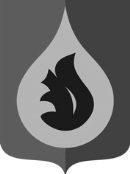 АДМИНИСТРАЦИЯГОРОДСКОго ПОСЕЛЕНИя федоровскийСУРГУТСКОГО РАЙОНАХАНТЫ-МАНСИЙСКОГО АВТОНОМНОГО ОКРУГА - ЮГРЫП О С Т А Н О В Л Е Н И Е«26» октября 2016 года                                                                           №725-ппгт. ФедоровскийО прогнозе социально-экономического развития городского поселения Федоровский на 2017 год и на плановый период 2018-2019 годаВ соответствии со статьей 173 Бюджетного кодекса РФ, постановления администрации городского поселения Федоровский от 10.10.2016 № 689-п «О порядке разработки, корректировки, утверждения (одобрения) и осуществления мониторинга и контроля реализации прогноза социально-экономического развития городского поселения Федоровский»:Одобрить прогноз социально-экономического развития городского поселения Федоровский на 2017 год и на период 2018-2019 годы согласно приложению к настоящему постановлению.Финансово-экономическому управлению администрации городского поселения Федоровский при составлении проекта бюджета городского поселения на 2017 год и плановый период 2018 и 2019 годов учесть основные показатели прогноза социально-экономического развития городского поселения Федоровский на 2017 год и плановый период 2018 и 2019 годов.Разместить настоящее постановление на официальном сайте органов местного самоуправления городского поселения Федоровский в сети Интернет.Контроль за выполнением настоящего постановления оставляю за собой.Глава городского поселения Федоровский                                                                                           Н.У. РудышинПриложение  к постановлениюадминистрации городского поселения Федоровскийот 26.10.2016 №725-пПояснительная запискак прогнозу социально-экономического развитиягородского поселения Федоровскийна 2017 год и на плановый период 2018 и 2019 годовПрогноз социально-экономического  развития городского поселения Федоровский на 2017 год и на плановый период 2018 и 2019 годов сформирован в соответствии с Порядком разработки, корректировки, утверждения (одобрения) и осуществления мониторинга и контроля реализации прогноза социально-экономического развития городского поселения Федоровский, утвержденного постановлением администрации городского поселения Федоровский от 10.10.2016 №689-п «О порядке разработки, корректировки, утверждения (одобрения) и осуществления мониторинга и контроля реализации прогноза социально-экономического развития городского поселения Федоровский», с учетом сценарных условий функционирования экономики Российской Федерации и основных параметров прогноза социально-экономического развития Российской Федерации на 2017 год и на плановый период 2018 и 2019 годов.За исходные данные приняты итоги социально-экономического развития муниципального образования городского поселения Федоровский за 2015 год, информация представленная отраслевыми (функциональными) органами администрации Сургутского района, структурными подразделениями администрации городского поселения Федоровский, муниципальными учреждениями и предприятиями городского поселения Федоровский, хозяйствующими субъектами поселения, а также собственные расчеты.	Показатели прогноза социально-экономического развития городского поселения Федоровский на 2017 год и на плановый период 2018 и 2019 года разрабатываются на вариантной основе и формируются по видам экономической деятельности. 	Базовый вариант среднесрочного прогноза характеризует основные тенденции и параметры развития экономики города в условиях прогнозируемого изменения внешних и внутренних факторов при сохранении основных тенденций изменения эффективности использования ресурсов.	Консервативный вариант разрабатывается на основе консервативных оценок темпов экономического роста с учетом существенного ухудшения внешнеэкономических и иных условий.1. ДемографияВ ближайшей перспективе демографическая ситуация в поселении будет определяться сложившейся структурой населения и мерами демографической политики, направленными на увеличение рождаемости и снижение смертности, принятыми и реализуемыми в автономном округе, стабильной экономической ситуацией и привлекательностью района для проживания и осуществления трудовой деятельности жителей других территорий.Учитывая относительно молодую структуру населения, естественный прирост останется основным фактором, определяющим рост численности населения. Миграционная составляющая будет играть менее значимую роль.По оценке среднегодовая численность населения поселения в 2016 году увеличится на 0,7% и составит 23,7 тыс. человек. Коэффициент естественного прироста по оценке составит около 14 на 1000 человек.Среднегодовая численность постоянного населения в 2017 году увеличится в обоих вариантах на 0,5% и составит 23,87 тыс. человек. Прирост населения по прогнозу сохранится и в последующие годы и среднегодовая численность составит: в 2018 году 23,99-24,00 тыс. человек, в 2019 году 24,12-24,14 тыс. человек по 1 и 2 вариантам, соответственно. По оценке 2016 года рождаемость составит 406 человек, что на 9,2% ниже чем в 2015 году. Количество рождений составит: 2017 год: 412-418 человек; 2018 год: 417-430 человек; 2019 год: 422-442 человека по 1 и 2 вариантам. Коэффициент рождаемости на 1000 человек составит в 2017 году: 17,30-17,55; в 2018 году: 17,42-17,96; в 2019 году: 17,54-18,36.Показатели смертности по оценке 2016 года составят 73 человека, что на 14,2% меньше чем в 2015 году. В 2017 году по прогнозу коэффициент смертности на 1000 человек составит 3,1 по обоим вариантам прогноза; в 2018 году: 3,1-3,10; в 2019 году: 3,1-3,1 по 1 и 2 вариантам соответственно.Коэффициент естественного прироста населения в итоге составит на 1000 человек в 2017 году: 14,20-14,45; в 2018 году: 14,33-14,87; в 2019 году: 14,46-15,24.В прогнозируемом периоде миграционные процессы будут менее значительными, ежегодный миграционный отток будет варьироваться в пределах 217 человек.Производство товаров и услуг	Производство сельскохозяйственной продукции на территории городского поселения Федоровский осуществляют крестьянско-фермерские хозяйства КФХ «Росток», КФХ «Подворье» и КФХ «Авангард». Основное направление деятельности животноводство, связанное с разведением крупного рогатого скота, свиней, птицы.	По оценке в 2016 году производство сельскохозяйственной продукции составит 40 898 тыс. рублей или 104,6 % в сопоставимых ценах к уровню 2015 года.Крестьянские фермерские хозяйства с каждым годом наращивают объёмы производства основных видов продукции. Производство сельхозпродукции хозяйств по оценке в 2016 году составит: производство мяса – 210 тонн, производство молока - 382 тонны, производство яиц –374 штуки.В прогнозируемый период ожидается положительная динамика развития крестьянских (фермерских) хозяйств. 	В 2017 году прогнозируется осуществить производство продукции сельского хозяйства на сумму 42861 тыс. рублей (104,8% к уровню 2016 года в сопоставимых ценах) - по 1 варианту и 43270 тыс. рублей (105,8% к уровню 2016 года) - по 2 варианту.В 2018 году по прогнозу производство продукции сельского хозяйства составит 44447 тыс. рублей (103,7% к уровню 2017 года в сопоставимых ценах) - по 1 варианту и 45347 тыс. рублей (104,8% к уровню 2017 года) - по 2 варианту.В 2019 году по 1 варианту развития объём произведенной продукции сельского хозяйства составит 45647 тыс. рублей (102,7% к уровню 2017 года), по второму варианту развития – 40033,2 тыс.  рублей (102,7% к уровню 2017 года).3. Малое и среднее предпринимательствоРазвитие малого и среднего бизнеса обеспечивает частичное решение проблемы занятости населения, насыщает потребительский рынок разнообразными товарами и услугами и обеспечивает поступление налогов в местный бюджет.В 2016 году на территории городского поселения Федоровский осуществляют свою деятельность 168 предприятий малого и среднего бизнеса. По оценке 2016 года предприятия торговли составят 36,9% от общего количества объектов потребительского рынка, объекты бытового обслуживания – 32,1%, предприятия общественного питания -8,9%.   В 2016 году на территории городского поселения Федоровский функционирует 62 объекта розничной торговли общей торговой площадью 14 515,0 квадратных метров, в том числе 4 торговых центра, 34 магазина, 13 павильонов и 11 киосков. Обеспечением продовольственными товарами занимаются 30 объектов розничной торговли или 48,38% всей торговой сети поселения, 14 объектов торговли или 22,58% осуществляют реализацию непродовольственных товаров и 18 объектов или 29,03% занимаются продажей смешанных товаров.Поставка товаров в предприятия розничной торговли осуществляется из Екатеринбурга, Тюмени, Челябинска, Омска, Нижневартовска, Сургута и других городов.В структуре оборота малых предприятий важное место занимает оптовая и розничная торговля, что обусловлено относительно быстрой окупаемостью вложенного капитала по сравнению с другими видами экономической деятельности.Стабильному росту производства малого и среднего бизнеса способствуют объекты инфраструктуры для развития и укрепления деятельности, среди них Сургутская торгово-промышленная палата, Сургутский филиал ООО «Окружной Бизнес-Инкубатор, Сургутский филиал «Югорская лизинговая компания», Сургутский филиал окружного фонда поддержки предпринимательства.Малым предприятиям и индивидуальным предпринимателям поселения в рамках поддержки малого и среднего бизнеса предлагается помощь в составлении бизнес-планов для новых и развивающихся предприятий, организовываются круглые столы для предприятий и предпринимателей с кредитными учреждениями.	В целях повышения деловой активности малых предприятий, сохранение рабочих мест предприятиям малого бизнеса обеспечивается доступ к выполнению муниципальных закупок на поставку продукции, оказание услуг и выполнение работ для муниципальных нужд.4. Рынок товаров и услугПотребность населения в продовольственных и непродовольственных товарах, услугах обеспечивается предприятиями торговли, общественного питания, бытового обслуживания различных форм собственности.Стратегия развития потребительского рынка на территории поселения направлена на размещение различных типов предприятий, удовлетворяющих потребности жителей поселения с различными доходами, расширение услуг, предоставляемых населению и повышение качества оказываемых услуг.В 2016 году по оценке оборот розничной торговли составит 2 452,8 млн. рублей, что составит в сопоставимых ценах 107,7% к уровню 2015 года.В прогнозный период 2017-2019 годов оборот розничной торговли в сопоставимых ценах по 1 и 2 вариантам к предыдущему году составит:в 2017 году - 2575,4-2585,2 млн. руб. или 105,0-105,4%;в 2018 году - 2681,0-2709,3 млн. руб. или 104,1-104,8%;в 2019 году - 2782,9-2817,6 млн. руб. или 103,8-104,0%.Общее количество предприятий общественного питания с учетом школьных столовых составит 15 единиц на 1231 посадочное место.В прогнозном периоде существенных изменений в структуре сети общественного питания не прогнозируется. По оценке в 2016 году оборот общественного питания составит 226,2 млн. рублей, или 107,7% к уровню 2015 года. В прогнозном периоде оборот общественного питания будет складываться следующим образом:- в 2017 году по первому варианту прогноза -237,5 млн. рублей (105,0% к уровню 2016 года), по второму -238,4 млн. рублей (105,4% к уровню 2016 года);- в 2018 году по первому варианту прогноза -247,2 млн. рублей (104,1% к уровню 2017 года), по второму -249,8 млн. рублей (104,8% к уровню 2017 года);- в 2019 году по первому варианту прогноза -256,6 млн. рублей (103,8% к уровню 2018 года), по второму -259,8 млн. рублей (104,0% к уровню 2018 года).На территории городского поселения Федоровский действует одна хлебопекарня мощностью 2,07 тонн хлеба и хлебобулочных изделий в сутки и 60 кг кондитерских изделий в сутки. Ассортимент производимых хлебобулочных изделий расширяется.Продолжает развиваться рынок услуг: предоставляются кредиты на покупку мебели и бытовой техники, осуществляется доставка крупногабаритных товаров на дом, ремонт часов, обуви, сложнобытовой техники, оказываются фотоуслуги.Основными направлениями в сфере бытового обслуживания населения является предоставление парикмахерских услуг – 33,3% от общего количества объектов бытового обслуживания, ремонт и пошив изделий – 16,7%.Предприятия бытового обслуживания населения стремятся улучшить уровень обслуживания, расширить спектр оказываемых услуг, улучшая качество обслуживания, повышая квалификацию и профессиональный уровень обслуживающего персонала.В 2016 году объем платных услуг по оценке составит 687,7 млн. рублей (107,2% к уровню 2016 года).В прогнозный период объем платных услуг в сопоставимых ценах по 1 и 2 вариантам к предыдущему году составит:в 2017 году - 723,4-726,9 млн. руб. или 105,2-105,7%;в 2018 году - 753,1-763,9 млн. руб. или 104,1-105,1%;в 2019 году - 787,7-800,6 млн. руб. или 104,6-104,8 %.5. Труд и занятостьЧисленность экономически активного населения поселения за 2016 год по оценке составит – 15 205 человек, что на 2,7% больше, чем за 2015 год.Оценивая ситуацию на рынке труда в 2016 году, численность занятых в экономике будет составлять 13 304 человека. 	Среднегодовая численность, занятых в экономике достигнет:- в 2017 году: по 1 варианту прогноза 13 330 человек (рост на 0,2% к оценке 2016 года), по 2 варианту – 13 356 человек (рост на 0,4%);- в 2018 году: по 1 варианту -  13 356 человек (рост на 0,2% к 2017 году), по 2 варианту – 13 437 человек (рост на 0,6%);- в 2019 году: по 1 варианту 13 383 человека (рост на 0,2% к 2018 году), по 2 варианту – 13 504 человека (на 0,5%).	Проблема рынка труда – это профессионально-квалификационный дисбаланс спроса и предложения рабочей силы, в том числе несоответствие профессионально-квалификационной структуры безработных граждан имеющимся вакансиям. Можно выделить три наиболее уязвимые по отношению к занятости группы населения: молодежь, женщины, инвалиды. 	Так структура рынка труда по оценке 2016 года складывается следующим образом: количество безработных женщин – 16 человек, молодежь в возрасте до 30 лет – 4 человека, инвалиды – 4 человека.	Количество зарегистрированных безработных в службе занятости населения по оценке 2016 года составит 21 человек, что на 4,6% меньше, чем в 2015 года.Уровень регистрируемой безработицы в 2017-2019 годах не превысит 0,2% от экономически активного населения и составит 20 человек. 	В прогнозный период основной задачей центра занятости населения будет, как и прежде, реализация мероприятий по трудоустройству населения, профессиональной ориентации, профессиональному обучению и материальной поддержки безработных граждан.6. Денежные доходы и расходы населения	Размер доходов населения является показателем его благосостояния, основным фактором в реализации потребностей в товарах, услугах, отдыхе, получении образования, поддержания здоровья и прочих. 	По оценке 2016 года совокупность денежных доходов населения вырастет по сравнению с 2015 годом на 5,3%, за счет роста заработной платы, размера социальных трансфертов (пенсий и пособий). Всего денежные доходы населения поселения составят 10 078,9 млн. рублей.Из общей суммы денежных доходов населения за 2016 год:- оплата труда составит -9386,3 млн. рублей;- социальные выплаты составят –535,7 млн. рублей;- другие доходы (от собственности, проценты по депозитам и т.д.) -156,9 млн.рублей.	Денежные доходы на 1 жителя поселения составят по оценке за 2016 год 35,4 тыс. рублей, увеличившись по сравнению с 2015 годом на 4,1%.  	По оценке в 2016 году начисленная среднемесячная заработная плата на одного работника по поселению составит около 58,8 тыс. рублей или 4,8% к уровню 2015 года.		В структуре денежных расходов в оценочном году и прогнозном периоде значительных изменений не произойдёт, большая часть из них по-прежнему будут составлять потребительские расходы.	Денежные расходы в 2016 году по оценке увеличатся на 7,4% по отношению к 2015 году. В общем объёме расходов наибольший удельный вес имеют потребительские расходы, которые в 2016 году составят 83,6% и увеличится на 7,5 процентных пункта к 2015 году.	В оценочном и прогнозном периодах сохранится сложившаяся и характерная для поселения тенденция превышения доходов населения над расходами.  Денежные доходы населения в прогнозируемом периоде: - в 2017 году составят 10509,3 млн. рублей (4,2 % от оценки 2016 года) по 1 варианту прогноза и вырастут до 10690,7 млн. рублей (на 6,1%) по 2 варианту;- в 2018 году вырастут до 11032,6 млн. рублей (на 4,9% к 2017 году) по 1 варианту и до 11240,0 млн. рублей (на 5,1%) по 2 варианту прогноза;- в 2019 году вырастут до 11801,1 млн. рублей (на 6,9% к 2018 году) по 1 варианту прогноза и по 2 варианту до 11837,4 млн. рублей (на 5,3% к 2018 году).	Расходы населения в 2017 - 2019 годах будут увеличиваться по обоим вариантам прогноза:- в 2017 году на 5,1% к 2016 году по 1 варианту прогноза, что составит 8388,2 млн. рублей и на 7,7% по 2 варианту, что составит 8591,1 млн. рублей;- в 2018 году на 4,1% к 2017 году по 1 варианту прогноза, что составит 8730,2 млн. рублей и на 5,6% по 2 варианту 9070,2 млн. рублей;- в 2019 году на 4% к 2018 году по 1 варианту прогноза, что составит 9084,2 млн. рублей и на 5,4% по 2 варианту 9557,8 млн. рублей.	7. Развитие социальной сферы7.1. Образование.Система образования на территории городского поселения Федоровский в целом характеризуется стабильностью и устойчивостью, разнообразием образовательных учреждений, наличием нормативной правовой базы. Она представляет собой разнообразную, многофункциональную сеть учреждений образования, позволяющую удовлетворять запросы населения в соответствии с интересами и склонностями детей.Приоритетными направлениями в деятельности образовательных учреждений являются:- повышение качества образования;- формирование и организация работы управляющих советов общеобразовательных учреждений;- внедрение информационных технологий в целях развития учебного процесса и усовершенствования организационно-управленческих технологий;- обеспечение доступности дошкольного образования;- обеспечение преемственности в дошкольном и начальном общем образовании;- оптимизация сети образовательных учреждений.В настоящее время в поселении функционируют 13 муниципальных образовательных учреждений, где обучается и воспитывается более 8 727 человек. Осуществляют образовательный процесс 399 человек.7.1.1. Дошкольное образование.Одним из приоритетных направлений деятельности дошкольных образовательных учреждений являются:- организация предоставления и обеспечения общедоступного бесплатного дошкольного образования на территории поселения;- повышение качества дошкольного образования;- сохранение и укрепление здоровья детей дошкольного возраста.В связи с реорганизацией муниципальных бюджетных дошкольных образовательных учреждений путем присоединения МБДОУ детский сад общеразвивающего вида "Сказка" к МБДОУ детскому саду общеразвивающего вида "Белочка» и МБДОУ детский сад общеразвивающего вида «Солнышко» к МБДОУ детский сад общеразвивающего вида «Умка» на сегодняшний день в поселении функционирует 7 дошкольных образовательных учреждений, которые посещают 1962 ребенка, и работает 152 воспитателя, что на 2 учреждения меньше по сравнению с 2015г.  Сохраняется система государственных гарантий по родительской плате за содержание детей. Родительский взнос за содержания ребенка составляет 135 рублей в день. Кроме того, отдельной категории родителей предоставляются льготы по оплате за детский сад.7.1.2. Среднее общее образование.В систему школьного образования городского поселения Федоровский входят 4 муниципальных общеобразовательных учреждения, в том числе:- 3 средние образовательные школы;- 1 начальная образовательная школа.По оценке в 2016 году в общеобразовательных учреждениях городского поселения Федоровский обучается 3 225 человек. В школах городского поселения Федоровский работает 195 учителей.В 2016 году продолжается работа по созданию условий для самоопределения учащихся 9 классов по выбору профиля дальнейшего обучения:- организованы и ведутся элективные курсы по выбору учащихся для выявления интересов, склонностей, способностей и возможностей учащихся;- ведется информационная и профориентационная работа с учащимися девятых классов о потребностях рынка труда, возможностях получения профессионального образования (начального, среднего, высшего), организовано профильное обучение в 10-11 профильных классах;- проводятся экскурсии на ярмарки учебных мест и в учреждения профессионального образования.7.1.3. Дополнительное образование.В настоящее время в систему дополнительного образования в городском поселении входят два муниципальных учреждения:1) Федоровский дом детского творчества.В учреждении созданы необходимые условия для организации учебно-воспитательного процесса. Образовательный процесс обеспечен реализацией общеобразовательных программ по 5 направлениям: художественно-эстетическое, эколого-биологическое, социально-педагогическое, спортивное, техническое.Имеется пять функционально-пригодных кабинетов для учебной работы: «Игротека», «Творческая мастерская», «Живой уголок», «ИЗО - студия», «Кабинет творческого развития». В учреждении есть доступ в Интернет. В учреждении работают 23 педагога дополнительного образования. Обучается в 2016 году 1 700 воспитанников.2) Федоровский центр дополнительного образования.В учреждении создана материально - техническая база, которая обеспечивает организацию образовательного процесса по реализации программ профессиональной подготовки по 9 специальностям, а также программ научно-технического, социально-педагогического, художественно-эстетического направлений. В настоящее время в центре работают 29 педагогов. Из 3 225 учащихся общеобразовательных учреждений городского поселения Федоровский 1 840 человек обучается в центре дополнительного образования. Ежегодно более 100 учащихся получают квалификационные свидетельства. В прогнозный период 2017-2019 годах должна произойти реорганизация МБОУ ДО «Федоровский Дом детского творчества» путем присоединения к МАУ ДО «Федоровский ЦДО».7.2. Здравоохранение.На сегодняшний день система здравоохранения городского поселения Федоровский представлена бюджетным учреждением Ханты-Мансийского автономного округа-Югры «Федоровская городская больница», которое является одним из крупных лечебных учреждений Сургутского района. Коечный фонд стационара, в состав которого входит отделение оказания экстренной помощи с приемным покоем, в 2016 году составляет 92 койки, в том числе 68 коек круглосуточного стационара, 24 койки дневного стационара. Мощность амбулаторно-поликлинического учреждения составляет 301 посещение в смену.Численность работающих в БУ «Федоровская городская больница» составляет 495 человек, из них 66 врачей, 250 человек среднего медицинского персонала. В БУ «Федоровская городская больница» для лечения больных функционируют:1) Отделение скорой медицинской помощи. По оценке в 2016 году отделение обслужит 8 288 человека. Количество вызовов на одного жителя составит 0,35. В прогнозный период 2017-2019 годов увеличение количества вызовов не прогнозируется.2) Взрослая и детская поликлиника, женская консультация, стоматологическое и лечебно-диагностическое отделение - с плановой мощностью 301 посещение в смену. Нормативное количество посещений в год при шестидневной рабочей неделе составляет 74 949 посещений. Анализ показывает, что фактическое посещение превышает нормативное количество в 2 раза, что говорит о недостаточной обеспеченности площадями учреждения здравоохранения.В прогнозируемом периоде 2017-2019 годах количество посещений останется на уровне 2016 года и составит 155,7 тыс. посещений. Первоочередными задачами на ближайшие годы в сфере здравоохранения являются:- введение дополнительных штатных единиц узких специалистов для проведения дополнительной диспансеризации;- увеличение объема оказания медицинских услуг на догоспитальном этапе, развитие профилактической направленности оказания первичной медицинской помощи.7.3. Культура.На территории городского поселения сеть учреждений культуры представляет собой комплекс, ориентированный на удовлетворение культурных и духовных потребностей жителей поселения.На сегодняшний день сеть учреждений культуры состоит из двух учреждений, в том числе:- Муниципальное автономное учреждение культуры «Культурно-досуговый центр «Премьер»; - Муниципальное бюджетное образовательное учреждение дополнительного образования детей «Федоровская детская школа искусств».7.3.1. Муниципальное автономное учреждение культуры «Культурно-досуговый центр «Премьер».В 2016 году будет проведено 320 мероприятия, которыми будет охвачено 41 100 человек. В учреждении функционируют 19 коллективов и клубных формирований, в которых принимают участие 370 человек. Для привлечения пользователей в библиотеки ежегодно проводиться более 100 культурно-просветительских мероприятий, в которых участвуют около 3500 человекОсновной задачей библиотеки является привлечение читателей в библиотеку с помощью рекламы, информации о мероприятиях, создание условий для свободного доступа жителей поселения к электронным ресурсам и сети Интернет.В 2016 году число посещений составит 19 400 посещений. Количество пользователей – 3 457 человек. Книговыдача составит 63516 экземпляров. Проведение массовых мероприятий составит 110 мероприятий. На начало 2016 года книжный фонд учреждения составлял 28,67 тыс. экземпляров. В 2016 году произойдет списание книжного фонда на 758 экземпляров, но в течении прогнозного периода 2017-2019 годов планируется увеличение библиотечного фонда за счет пополнения (комплектования) фондовых материалов на 3,6 тыс. экземпляров. В результате книжный фонд составит 31,51 тыс. экземпляров по двум вариантам прогноза.7.3.2. Муниципальное образовательное учреждение дополнительного образования детей «Федоровская детская школа искусств».Основным направлением деятельности детской школы искусств являются эстрадное отделение, фортепиано, народные инструменты, художественное и хореографическое отделения. В последние годы растет спрос на отделения с групповыми занятиями: художественное, эстетическое, хоровое, что способствует увеличению охвата учащихся на той же материально-технической базе. В 2016 году в школе обучается 345 учащихся. В школе работает 35 человек из них 21 преподаватель.В прогнозируемый период 2017-2019 годы увеличение количества обучающихся не планируется. Число преподавателей в прогнозируемый период 2017-2019 года останется на прежнем уровне.7.4. Физическая культура и спорт.Спорт представлен муниципальным автономным учреждением «Федоровский спортивно-оздоровительный центр» с 2-мя спортивными залами, тренажерным залом и бассейном.Кроме того, имеются плоскостные спортивные сооружения: 3 футбольных поля, 3 хоккейных корта с обустроенными пунктами проката. Всего на территории городского поселения Федоровский насчитывается 50 спортивных сооружений, в том числе:- плоскостных сооружений 23 единицы, общей площадью 17,9 тыс. квадратных метров (в том числе 3 хоккейных корта площадью 4 097 кв.м. и 3 футбольных поля с площадью покрытия 8944 кв.м.);- спортивных залов 24 единицы, общей площадью 3,9 тыс. квадратных метров;- плавательный бассейн – 2 единицы, площадью 132 квадратных метра зеркала;- лыжная база – 1 единица, с трассой протяженностью 5 км и с лыжероллерной трассой со специальным покрытием и освещением протяженностью 1,5 км. Пропускная способность лыжной базы составляет 14 400 человек в год.В настоящее время посещают спортивные сооружения 6 100 человек. Процент занимающихся спортом в общем числе постоянного населения составляет 25,7%. В МАУ «Федоровский спортивно-оздоровительный центр» работает общеоздоровительная группа и группа по адаптивной физической культуре. В 2016 году на территории городского поселения Федоровский будет проведено 61 спортивное мероприятие. Всего в поселковых мероприятиях в 2016 году по оценке будет задействовано 4 930 человек, что на 30 человек больше чем в 2015 году.7.5. Молодежная политика.В сфере молодежной политики основной задачей является создание условий и возможностей для успешной и эффективной самореализации молодежи, развития ее потенциала, социального становления, развития молодежных инициатив и общественных объединений. На сегодняшний день на территории городского поселения Федоровский действуют 11 молодежных объединений, движений, в которых принимают участие 750 человек.По оценке в 2016 году будет проведено 54 мероприятий с участием молодежи, из них 36 поселковых мероприятий, 10 – районных и 8 – окружных.Приоритетами молодежной политики является активизация участия молодежи в окружных и районных мероприятиях, организация работы с детьми и молодежью по месту жительства, воспитание гражданственности и патриотизма, развития семейных форм досуга.8. Городское хозяйствоЖилищно-коммунальный комплекс – это многоотраслевой производственно-технологический комплекс, основными задачами которого является дальнейшее жизнеобеспечение населения, формирование эффективной, конкурентоспособной системы хозяйствования, обеспечивающей качество предоставляемых жилищно-коммунальных услуг.Производственная структура жилищно-коммунального хозяйства обеспечивает виды деятельности по:-теплоснабжению;-холодному, горячему водоснабжению;-водоотведению;-содержанию и текущему ремонту многоквартирных домов. 8.1. Жилищный фонд.Жилищный фонд городского поселения Федоровский составляют дома в капитальном и деревянном исполнении.Жилищный фонд городского поселения Федоровский в 2016 году представлен 284 жилыми домами общей площадью 460,84 тыс. кв. метров, в том числе в деревянном исполнении общей площадью 149,62 тыс. кв. метров. Муниципальный жилищный фонд составляет 12,9 тыс. кв. метров или 2,7% от общей площади жилфонда. Уменьшение площади муниципального жилищного фонда произошло в связи с приватизацией муниципального жилищного фонда.Обеспеченность жильем в среднем на одного жителя составляет 19,4 квадратных метров.Жилищный фонд поселения обслуживает МУП «Федоровское ЖКХ».  Жилищный фонд имеет полную степень благоустройства (центральное отопление, холодное и горячее водоснабжение, централизованная канализация).По оценке 2016 года количество многоквартирных жилых домов увеличится на 1 единицу, в связи с вводом в эксплуатацию жилого дома по ул. Савуйская. Таким образом, жилищный фонд увеличится и составит 284 единиц, общей площадью 460,84 тыс. м2. Основной проблемой остается снос ветхого и фенольного жилья.  В 2016 году количество жилья непригодного для проживания уменьшится на 1 единицу, в связи со сносом жилого дома по ул. Пионерная, 43 общей площадью 903,8 м2, и составит 57 единиц площадью 49,8 тыс. м2. Доля ветхого и непригодного для проживания жилья на территории поселения составляет 13,8%. Учитывая большой износ жилищного фонда, возникает объективная необходимость проведения текущих и капитальных ремонтов жилищного фонда. 8.2. Коммунальный комплекс.На сегодняшний день обеспечение населения и организации городского поселения Федоровский коммунальными услугами осуществляет МУП «Федоровское ЖКХ». Теплоснабжение городского поселения Федоровский осуществляется от муниципальной котельной мощностью 112,12 Гкал/ч. Число центральных тепловых пунктов – 14 единиц, общая протяженность тепловых сетей городского поселения Федоровский в двухтрубном исчислении составляет 46,84 км.    Водоснабжение обеспечивается водоочистным сооружением мощностью 16 000м³/сут., протяженность водопроводных сетей – 35,9 км.Водоотведение осуществляется при помощи канализационной насосной станции мощностью 14 000м³/сут. путем перекачки на канализационно-очистные сооружения для очистки и обеззараживания сточных вод. Протяженность сетей – 39,59 км.Постоянно проводится работа, направленная на установку общедомовых приборов учета, что позволит выявить непроизводительные потери в сетях, более точно планировать объемы потребляемых коммунальных услуг, а также послужит поводом для более экономного расхода коммунальных услуг населением.Реализация мероприятий в сфере коммунального комплекса, а также установление регулирующими органами предельных индексов изменения тарифов и установления предельных индексов изменения платы граждан за коммунальные услуги позволяет сдерживать рост тарифов на коммунальные услуги.Ситуация с ростом задолженности населения за жилищно-коммунальные услуги в поселении остается напряженной. На конец 2015 года просроченная задолженность населения составила 67,6 млн. руб. Прогнозируемая задолженность населения за жилищно-коммунальные услуги на конец 2016 года уменьшится на 29,8% и составит 47,5 млн. руб.ПоказателиЕдиница измеренияотчетоценкапрогнозпрогнозпрогнозпрогнозпрогнозпрогнозПоказателиЕдиница измерения201520162017I вариант2017II вариант2018I вариант2018II вариант2019I вариант2019II вариант123456789101. ДемографияЧисленность постоянного населения - на начало годачеловек2346123692238082380823929239352405524074- на конец годачеловек2369223808239292393524055240742418624224- среднегодоваячеловек2357623750238682387123992240042412024149- темп роста к предыдущему году%100,9100,7100,5100,5100,5100,6100,5100,6Естественный приростчеловек362333338344343356348367- число родившихсячеловек447406412418417430422442- число умершихчеловек8573747474747475Миграционный приростчеловек-131-217-217-217-217-217-217-217- число прибывшихчеловек16171077107710771077107710771077- число выбывшихчеловек17481294129412941294129412941294Темп роста к предыдущему годуестественного прироста             %96,092,0101,5103,3101,5   103,5101,5103,1рождаемости     %95,790,8101,5102,9101,2102,9101,2102,8смертности   %93,485,9100,8100,9100,8100,9100,0100,9миграционного прироста             %65,5165,6100,0100,0100,0100,0100,0100,0интенсивности прибытия             %121,766,6100,0100,0100,0100,0100,0100,0интенсивности выбытия%114,474,0100,0100,0100,0100,0100,0100,0Коэффициент естественного прироста             на 1000 человек населения15,3914,0514,2014,4514,3314,8714,4615,24Коэффициент рождаемости     на 1000 человек населения18,9217,1317,3017,5517,4217,9617,5418,36Коэффициент смертности   на 1000 человек населения3,53,13,13,13,13,13,13,1Коэффициент миграционного прироста             на 1000 человек населения-5,6-9,2-9,1-9,1-9,1-9,1-9,0-9,0Коэффициент интенсивности прибытия             на 1000 человек населения68,945,445,245,245,045,044,844,7Коэффициент интенсивности выбытияна 1000 человек населения74,554,654,354,354,154,153,853,72. Производство товаров и услугПроизведено сельскохозяйственной продукции в натуральном выражениимолокотыс.л.365382400404415423426440мясотн201210220222229233235242яйцотыс.шт.358374392396407415418432Реализовано сельскохозяйственной продукциитыс. руб.3910040898428614327044447453474564747161темп роста к предыдущему году%106,5104,6104,8105,8103,7104,8102,7104,03. Малое и среднее предпринимательство3.1. Предприятия торговли                                единиц/м2 торг.площ62/14531,062/ 14515,062/ 14515,062/ 14515,062/ 14515,062/ 14515,062/ 14515,062/ 14515,0в том числе:магазиныединиц/м2 торг.площ34/632434/634434/634434/634434/634434/634434/634434/6344торговые центрыединиц/м2 торг.площ4/5738,04/5738,04/5738,04/5738,04/5738,04/5738,04/5738,04/5738,0павильоныединиц/м2 торг.площ14/85913/80813/80813/80813/80813/80813/80813/808палатки, киоскиединиц/м2 торг.площ10/8611/10111/10111/10111/10111/10111/10111/1013.2. Объекты бытового обслуживанияединиц5454555757575757в том числе:по ремонту, окраске и пошиву обувиединиц55555555по ремонту и пошиву швейных, меховых и кожаных изделий, головных уборов и изделий текстильной галантереиединиц89999        999по ремонту и техническому обслуживанию бытовой радиоэлектронной аппаратуры, бытовых машин и приборов, изготовлению металлоконструкцийединиц11111111по техническому обслуживанию и ремонту транспортных средств, машин и оборудования единиц9881010101010бани, душевые, сауныединиц22222222парикмахерскиеединиц1918191919191919фотоателье, фото- и кино- лабораторииединиц33333333прочие услуги бытового характераединиц788888883.3. Предприятия общественного питанияЕд./посад.мест14/121515/123115/123115/123115/123115/123115/123115/12313.4. Прочие объекты потребительского рынкаединиц1114141414141414в том числе:аптеки и аптечные пунктыединиц79999999автозаправочные станцииединиц22222222хлебопекарниединиц11111111кулинарияединиц11111111изготовление корпусной мебелиединиц111111113.5.Прочие объекты малого и среднего бизнесаединиц2323232323232323Всего объектов малого и среднего бизнесаединиц12121212121212124. Рынок товаров и услугОборот розничной торговли млн. руб.2277,52452,82575,42585,22681,02709,32782,92817,6темп роста к предыдущему году%102,1107,7105,0105,4104,1104,8103,8104,0Оборот общественного питаниямлн. руб.210,0226,2237,5238,4247,2249,8256,6259,8темп роста к предыдущему году%102,1107,7105,0105,4104,1104,8103,8104,0Объем платных услуг населению млн. руб.641,5687,7723,4726,9753,1763,9787,7800,6темп роста к предыдущему году%101,0107,2105,2105,7104,1105,1104,6104,85. Труд и занятостьЭкономически активное население            человек1495115205151591514415068150531500814948Численность занятых в экономике (среднегодовая)человек1323813304133301335613356134371338313504Численность безработных, зарегистрированных в органах              
государственной службы занятости (на конец года), в том числе:         человек2221212121202020-женщинычеловек1616151615151515-молодежь до 30 летчеловек44444444-инвалидычеловек44444444Уровень безработицы,  зарегистрированной в органах              
государственной службы занятости%0,150,140,140,140,140,130,130,13Доля экономически активного населения в общей численности населения  %63,764,263,763,662,963,062,462,3Доля численности занятых в экономике в численности экономически активного населения  %88,587,587,988,288,689,289,290,36. Денежные доходы и расходы населенияДенежные доходы населения - всего, в том числемлн.руб.9573,610078,910509,310690,711032,611240,011801,111837,4  - оплата трудамлн.руб.8913,99386,39789,99968,210289,210486,511030,011052,8темп роста к предыдущему году%100,3105,3104,3106,2105,1105,2107,2105,4в процентах к итогу%93,193,193,193,293,393,393,593,4  - социальные трансфертымлн.руб.498,3535,7563,0567,8585,5599,0608,9629,5темп роста к предыдущему году%100,6107,5105,1106,0104,0105,5104,0105,1в процентах к итогу%5,25,35,35,35,35,35,25,3  - другие доходы (доходы от долевого участия в деятельности организаций, доходы, полученные в виде выигрышей и призов, процентные доходы по вкладам в банках)млн.руб.161,4156,9156,4154,7157,9154,5162,2155,1в процентах к итогу%1,71,51,51,41,41,41,41,3Денежные расходы населения - всего, в том числемлн.руб.7424,37977,58388,28591,18730,29070,69084,29557,8  - потребительские расходы (покупка товаров и услуг)млн.руб.6201,46666,57006,57186,57286,77588,97578,27998,7темп роста к предыдущему году%111,0107,5105,1107,8104,0105,6104,0105,4  - обязательные платежи (ЖКУ, телефон и т.д.)млн.руб.451,5481,7510,1510,6537,1537,2563,4564,1темп роста к предыдущему году%108,0106,7105,9106,0105,3105,2104,9105,0  - прочие расходымлн.руб.771,5829,3871,6894,0906,4944,1942,6995,0темп роста к предыдущему году%102,0107,5105,1107,8104,0105,6104,0105,4Превышение доходов над расходамимлн.руб.2149,32101,42121,12099,62302,42169,82716,92279,6темп роста к предыдущему году%77,297,8100,999,9108,5103,3118,0105,1Среднемесячный доход 
на душу населения    тыс. руб.34,035,436,837,438,439,140,941,0Среднемесячная заработная плата одного работающеготыс. руб.56,158,861,262,261,265,068,768,27.Развитие отраслей социальной сферы7.1. Образование7.1.1. Дошкольное образованиеДетские садыединиц97777777Численность детей в дошкольных образовательных учрежденияхчеловек19371962196219621962196219621962Количество воспитателейчеловек150152152152152152152152Очередность детей в дошкольные общеобразовательные учреждениячеловек7563503503503503503503507.1.2. Среднее общее образованиеШколы общеобразовательныеединиц44444444Численность учащихся человек31953225326932693283328332833283Количество учителейчеловек1931951971971981981981987.1.3. Дополнительное образованиеединиц22111111в том числе:  - Федоровский дом детского творчестваединиц11------Количество учащихсяединиц17001700------Количество учителейединиц2323------  - Федоровский центр дополнительного образованияединиц11------Количество учащихсяединиц18021840364236423642364236423642Количество учителейединиц29295252525252527.2. ЗдравоохранениеБольницыединиц11111111Поликлиникиединиц11111111Количество работающихчеловек478495500500500500500500Количество врачейчеловек6066686868686868Количество среднего медицинского персоналачеловек237250250250250250250250Обеспеченность:больничными койкамиединиц9092929292929292в том числе койки круглосуточного стационараединиц6668686868686868койки дневного стационараединиц2424242424242424Мощность амбулаторно-поликлинического учрежденияпосещений за смену301301301301301301301301Пролечено всегочеловек30043004300430043004300430043004в том числе:на койках дневного стационарачеловек771771772772772772772772Проведено больными всегокойко-дней2929729297292972929729297292972929729297в том числена койках дневного стационарачеловек82328232823282328232823282328232Посещаемость поликлиник/амбулаторийтыс. посещений155,7155,7155,7155,7155,7155,7155,7155,7Посещений на домутыс. посещение8,48,48,48,48,48,48,48,4Посещений на одного жителяпос/чел.0,360,350,350,350,350,350,350,35Всего вызововвызов82888288828882888288828882888288Количество выездов на 1 жителявызов0,350,350,350,350,350,350,340,347.3. Культура7.3.1. Учреждения культурно-досугового типаединиц11111111Число мероприятийколичество207320323323325325328328Охват человекединиц6528241100411204112041130411304114041140Клубные формирования, коллективыколичество1919191919191919Посещения клубных формирований, коллективовчеловек370370370370370370370370Численность работниковчеловек30313131313131317.3.2. БиблиотекиединицКнижный фондтыс. томов28,6727,9129,1129,1130,3130,3131,5131,51Число пользователейчеловек34613457345634563475347534903490Число посещенийчеловек1933719400635306353063545635456356063560Книговыдачаколичество6506363516635306353063545635456356063560Массовые мероприятияколичество107110110110110110110110Численность работниковчеловек-Численность библиотечных работниковчеловек555555557.3.3. Детские музыкальные, художественные, хореографические школы и школы искусствединиц11111111Количество учащихсячеловек345345355355355355355355Численность работниковчеловек3435353535353535из них преподавателейчеловек20212121212121217.3.4. Кинотеатры, киноустановкиединиц--------7.4. Физическая культура и спортСпортивные учреждения единиц11111111Количество занимающихся физической культурой и спортомчеловек61026100615062006200630063006400Количество спортивных секцийединиц2121222222242226Тренера, преподавателичеловек1818181919201921Проведено спортивно-массовых мероприятияколичество123124126128128130130132Мероприятия, проведенные на территории городского поселения Федоровскийколичество6061616462676369Количество участниковчеловек49004930495050005000510050505200Обеспеченность:Число спортивных сооружений – всего,единиц5050505050505050в том числе:- спортивные залыединиц/ тыс. м224/3,924/3,924/3,924/3,924/3,924/3,924/3,924/3,9- бассейны крытыеединиц/м2 зеркала2/1322/1322/1322/1322/1322/1322/1322/132- лыжная базаединиц11111111- плоскостные сооружения - всего, из них:единиц/ тыс. м223/17,923/17,923/17,923/17,923/17,923/17,923/17,923/17,9футбольное полеединиц/м23/89443/89443/89443/89443/89443/89443/89443/8944хоккейный кортединиц/м23/40973/40973/40973/40973/40973/40973/40973/4097Доля населения систематически занимающихся физической культурой и спортом%26,025,725,826,025,926,326,226,67.5. Молодежная политикаМолодежные формированияед./человек11/73011/75011/78012/80012/80013/84012/82013/906Мероприятия в сфере молодежной политикиед./человек53/840554/850055/860056/890055/865057/890056/880058/9000в том числе:Поселковыеед./человек34/750436/770037/790038/810037/795039/820038/810040/8250Районныеед./человек10/84310/74010/64010/65010/65010/65010/65010/650Окружныеед./человек9/588/608/608/508/508/508/508/1008. Городское хозяйство8.1. Жилищный фондВсего:ед.284284284284284284284284из них:многоквартирные жилые домаед.182182182182182182182182общежития, в том числе:ед.3838383838383838муниципального жилого фондаед.--------ведомственный фондед.3838383838383838частный секторед.6464646464646464S жилого фонда:S общая здания/S общая жилых помещений тыс. м2454,20/ 356,0460,84/360,83460,84/360,83460,84/360,83460,84/360,83460,84/360,83460,84/360,83460,84/360,83из них:S общая здания/S общая жилых помещений в деревянном исполнениитыс. м2150,53/ 111,57149,62/ 111,06149,62/ 111,06149,62/ 111,06149,62/ 111,06149,62/ 111,06149,62/ 111,06149,62/ 111,06из общего жилищного фонда:- муниципальный жилищный фонд (S общая жилых помещений)тыс. м214,212,912,912,912,912,912,912,9- специализированный жилищный фонд (общежития) (S общая жилых помещений)тыс. м237,837,837,837,837,837,837,837,8Жилье непригодное для проживания (общая S жилого дома)ед./тыс. м258/50,757/49,857/49,857/49,857/49,857/49,857/49,857/49,8в том числе:- ветхий жилищный фондед./тыс. м217/14,317/14,317/14,317/14,317/14,317/14,317/14,317/14,3- экологически неблагоприятный жилищный фондед./тыс. м234/30,133/29,233/29,233/29,233/29,233/29,233/29,233/29,2- ветхий и экологически неблагоприятный жилищный фондед./тыс. м27/6,37/6,37/6,37/6,37/6,37/6,37/6,37/6,3доля ветхого и фенольного жилья в общей площади жилищного фонда%14,213,813,813,813,813,813,813,8Общая площадь жилых помещений, приходящаяся в среднем на 1 жителя  (на конец года)кв. м19,3519,4519,3519,3519,2519,2519,1519,14Задолженность населения за жилищно-коммунальные услуги млн.руб.67,647,549,951,251,954,154,057,0темп роста к предыдущему году%121,670,3105,1107,8104,0105,6104,0105,48.2. Коммунальный комплексВодоснабжениеЧисло водопроводовединиц11111111Количество скважинединиц1616161616161616Установленная производственная мощность водоочистных сооруженийм3/ сутки1600016000160001600016000160001600016000Протяженность водопроводных сетей холодного водоснабжения в однотрубном исполненииКм35,935,935,935,935,935,935,935,9Износ сетей водоснабжения%64,8767,0067,0067,0067,0067,0067,0067,00Пропущено воды через водоочистные сооружениятыс. м31704,2631666,081666,081666,081666,081666,081666,081666,08Отпущено воды потребителямтыс. м31454,7261440,9031440,9031440,9031440,9031440,9031440,9031440,903ВодоотведениеКоличество канализационно-очистных сооруженийединиц11111111Установленная пропускная способность очистных сооруженийм3/ сутки1400014000140001400014000140001400014000Протяженность сетей в однотрубном исполненииКм39,5939,5939,5939,5939,5939,59   39,5939,59Износ сетей%15,03-------Пропущено сточных водтыс. м31390,0301353,5401353,5401353,5401353,5401353,5401353,5401353,540ТеплоснабжениеКоличество котельныхединиц11111111Число центральных тепловых пунктовединиц1214141414141414Количество установленных котловединиц66666666Протяженность тепловых сетей  в двухтрубном исполненииКм46,8446,8446,8446,8446,8446,8446,8446,84Износ сетей%49,2646,0046,0046,0046,0046,0046,0046,00Мощность котельныхГкал/час112,12112,12112,2112,12112,12112,12112,12112,12Произведено тепловой энергиитыс.Гкал183,089186,863186,863186,863186,863186,863186,863186,863Отпущено потребителямтыс.Гкал139,262158,685158,685158,685158,685158,685158,685158,685ЭлектроснабжениеРеализация электрической энергии – всего, в том числе:тыс.кВт47867,847867,847867,847867,847867,847867,847867,847867,8-населениетыс.кВт25345,625345,625345,625345,625345,625345,625345,625345,6-бюджетные потребителитыс.кВт1992,61992,61992,61992,61992,61992,61992,61992,6-прочие потребителитыс.кВт20123,120123,120123,120123,120123,120123,120123,120123,1-с/х потребителитыс.кВт406,5406,5406,5406,5406,5406,5406,5406,58.3. Улично-дорожная сетьОбщая протяженность улиц, проездов, тротуаров и т.п., Км54,454,454,454,454,454,454,454,4в том числе бесхозные:Км---6,66,66,66,66,6Общая площадь улиц, проездов, тротуаров,тыс. м2303,7303,7303,7303,7303,7303,7303,7303,7в том числе бесхозные:тыс. м2---63,563,563,563,563,5Общая протяженность освещенных частей улиц, проездов, тротуаров, Км20,35323,69423,69423,69423,69423,69423,69423,694в том числе бесхозные:Км---3,33,33,33,33,3Остановочные павильоныединиц77777777Светофорные объекты,единиц44444444в том числе бесхозные:единиц---11111Дорожные знаки, в то числе единиц826826856856876876896896бесхозные:единиц-152152152152152152152Декоративное металлическое ограждение автодорогПм7029,77029,77029,77029,77029,77029,77029,77029,7